As a team, examine your current range of strategies for supporting children’s successful transitions to school. Consider what has been working well, identify strategies that may need to change and consider how new strategies could be implemented during the year. Use the action plan to help develop your centre plan and to provide a focus for monitoring existing practices.Steps for completing the action planPrint additional action plans, if needed.Identify some clear focuses/goals and time frames (e.g. a start and end date for meeting each goal).Identify specific strategies and steps that will help you achieve the goal and indicate who is responsible for each (e.g. a team leader 
and/or committee).Identify any barriers or issues that may need to be considered to achieve your plan. Identify ways to deal with each barrier or issue.Track your progress and, if necessary, revise your plan as the year progresses.Celebrate your progress and reflect on successes and professional learnings as you work through your plan.Action planQueensland kindergarten learning guidelineProfessional development | Resources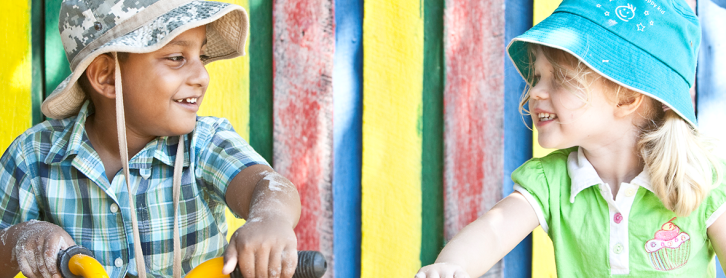 Focus/goalStrategy and stepsStaff member managing actionBarriers/issues and solutionsKey progress datese.g. Increase communication between the centre and local primary schools.Strategy: Create an invitation for local schools to attend a transition-to-school program meeting at the centre. Ensure the invitation states the purpose for the meeting 
to generate interest.StepsDirectorBarrier/issue: Not sure who 
to contactPossible solution/s: Director 
to ring local school principals and explain the purpose of the meeting. Invite the principal 
to nominate a representative to attend.Start date: March 1End date:Review date:Strategy:StepsDirectorBarrier/issue:Possible solution/s:Start date: March 1End date:Review date:Strategy:StepsDirectorBarrier/issue:Possible solution/s:Start date: March 1End date:Review date:Strategy:StepsDirectorBarrier/issue:Possible solution/s:Start date: March 1End date:Review date: